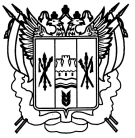 Российская ФедерацияРостовская областьЗаветинский районмуниципальное образование «Федосеевское сельское поселение»               Администрация Федосеевского сельского поселенияРаспоряжение№ 5021.07.2023				     		          		                     с. ФедосеевкаВ соответствии постановлением Администрации Федосеевского сельского поселения от 10.09.2013 № 68 «Об утверждении Методических рекомендаций по разработке и реализации муниципальных программ Федосеевского сельского поселения»:	1. Внести в приложение к распоряжению Администрации Федосеевского сельского поселения «Охрана окружающей среды и рациональное природопользование» на 2023 год» от 29.12.2022 № 99  изменения, изложив его в новой редакции согласно приложению к настоящему распоряжению.2. Распоряжение вступает в силу со дня его подписания.3. Контроль за выполнением распоряжения оставляю за собой. Ведущий специалист по вопросам муниципального хозяйства АдминистрацииФедосеевского сельского поселения                                 А.Е. Лященко Постановление вноситсектор экономики и финансов                                                                                                                                                Приложение                                                                                                                                               к Распоряжению Администрации                                                                                                                                                Федосеевского сельского поселения                                                                                                                                                 от 21.07.2023 № 50 План реализации муниципальной программы: «Охрана окружающей среды и рациональное природопользование» на 2023 год
Главный специалист по общим вопросам						                                       Л.В.БардыковаО внесении изменений в распоряжениеАдминистрации Федосеевского сельского поселения от 29.12.2022 № 99№ п/пНаименование основного мероприятия,контрольного события программыОтветственный 
 исполнитель  
  Результат реализации мероприятия (краткое описание)Фактическая дата начала   
реализации 
мероприятияФактическая дата окончания
реализации  
мероприятия, 
наступления  
контрольного 
событияРасходы бюджета на реализацию муниципальной      
программы, тыс. руб.Расходы бюджета на реализацию муниципальной      
программы, тыс. руб.Заключено   
контрактов на отчетную дату, тыс. руб.   
№ п/пНаименование основного мероприятия,контрольного события программыОтветственный 
 исполнитель  
  Результат реализации мероприятия (краткое описание)Фактическая дата начала   
реализации 
мероприятияФактическая дата окончания
реализации  
мероприятия, 
наступления  
контрольного 
событияпредусмотреномуниципальной программойфакт на отчетную дату Заключено   
контрактов на отчетную дату, тыс. руб.   
1223456781Подпрограмма «Водное хозяйство»Подпрограмма «Водное хозяйство»Подпрограмма «Водное хозяйство»Подпрограмма «Водное хозяйство»Подпрограмма «Водное хозяйство»Подпрограмма «Водное хозяйство»Подпрограмма «Водное хозяйство»Подпрограмма «Водное хозяйство»1.1    Принятие бесхозяйных гидротехнических сооружений (плотин) в муниципальную собственность Администрации Федосеевского сельского поселенияАдминистрация Федосеевского сельского поселенияПовышение защищенности населения и объектов экономики от наводнений и другого негативного воздействия вод01.01.202331.12.20230,00,00,01.2Расходы на страхование плотин находящихся в собственности Администрации Федосеевского сельского поселенияАдминистрация Федосеевского сельского поселенияПовышение уровня защищенности населения и объектов экономики от наводнений и другого негативного воздействия вод посредством страховых выплат01.01.202331.12.202363,60,00,01.3Выполнение преддекларационного обследования гидротехнических сооружений и получение декларации безопасности гидротехнических сооружений, находящихся в собственности Администрации Федосеевского сельского поселенияАдминистрация Федосеевского сельского поселенияПовышение уровня защищенности населения Федосеевского сельского поселения посредством обеспечения безопасности ГТС, предотвращение ущерба, причиненного населению и экономике Федосеевского сельского поселения негативным воздействием вод01.01.202331.12.20230,00,00,0ИТОГО по программе63,60,00,0